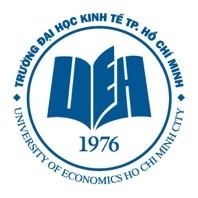 Khoa Tài ChínhĐề cương ôn tậpMôn: Lý thuyết Tài chính(Môn thi tuyển sinh đầu vào Cao học, chuyên ngành Tài chính)Tài liệu học tập và tham khảo: Thị trường tài chính (Sách dịch: “Financial Institutions and Markets” 10th editon),Jeff Madura, NXB Cengage Learning, 2015.Hệ thống ngân hàng đề thiBài giảng của giảng viênBuổiNội dungChuẩn bị của học viên1Chương 1: Vai trò của Thị trường tài chính và các định chếVai trò của thị trường tài chính và các khái niệm;Các chứng khoán giao dịch trên thị trường tài chính;Định giá chứng khoán và tác động của thông tin đến định giá;Vai trò của các định chế tài chính; những khác biệt giữa NHTM và các định chế tài chính khácĐọc chương 1 2Chương 2: Xác định lãi suấtXác định lãi suất cân bằng;Các nhân tố tác động đến lãi suấtĐọc chương 23Chương 3: Cấu trúc lãi suấtGiới thiệu các khái niệm và các lý thuyết giải thích cấu trúc kỳ hạn lãi suấtLý thuyết kỳ vọng thuần nhất;Lý thuyết phần bù thanh khoản;Lý thuyết thị trường phân cách;Đọc chương 34Chương 5: Chính sách tiền tệ	Mục tiêu của chính sách tiền tệ;Điều hành chính sách tiền tệ trước những cú sốc;Kết hợp chính sách tiền tệ và chính sách tài khóaĐọc chương 55Thảo luận câu hỏi và bài tậpChuẩn bị bài tập chương 1,2,3,56Chương 6: Thị trường tiền tệGiới thiệu các chứng khoán thị trường tiền tệ;Định giá các chứng khoán thị trường tiền tệ;Thị trường tiền tệ Việt NamĐọc chương 67Chương 7 và Chương 10: Thị trường trái phiếu, cổ phiếuGiới thiệu kiến thức nền tảng về đặc điểm của 1 số loại trái phiếu, cổ phiếu phổ biến trên thị trường thế giới và Việt NamĐọc chương 7, 108Chương 13, 14, 15, 16: Thị trường các chứng khoán phái sinhGiới thiệu cấu trúc các thị trường kỳ hạn và giao sau, thị trường quyền chọn và thị trường hoán đổiCác sản phẩm phổ biến trên những thị trường nàyĐọc chương 13,14,15,169Chương 17: Hoạt động NHTMKiến thức nền tảng về hoạt động của ngân hàng thương mạiĐọc chương 1710Thảo luận câu hỏi và bài tậpChuẩn bị bài tập chương 6,7,10,1711Tổng kết: Ôn lại một số kiến thức và giải đáp thắc mắc